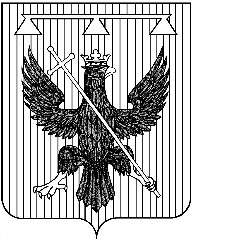 Администрация муниципального образования Южно-Одоевское Одоевского района ПОСТАНОВЛЕНИЕот  16.12.2019 г                          п. Стрелецкий                             № 8ДСПО запрете запуска фейерверков  при проведении Новогодних и Рождественских праздников на территории муниципального образования Южно-Одоевское Одоевского района             Во исполнение Федерального закона от 06.10.03 года №131-ФЗ «Об общих принципах организации местного самоуправления в РФ», в соответствии с Федеральным законом от 18.11.1994 года № 69-ФЗ «О пожарной безопасности», Правилами пожарной безопасности  в Российской Федерации, Уставом муниципального образования Южно-Одоевское Одоевского района, и в целях усиления пожарной безопасности на территории муниципального образования Южно-Одоевское Одоевского района, администрация муниципального образования Южно-Одоевское Одоевского района ПОСТАНОВЛЯЕТ:Запретить проведение фейерверков на территории муниципального образования Южно-Одоевское Одоевского района, а также в закрытых помещениях при проведении Новогодних и Рождественских мероприятий с массовым пребыванием людей. Монтаж светоиллюминации при украшении улиц и домов проводить в строгом соответствии с правилами эксплуатации электроустановок.Запретить проведение праздничных мероприятий в помещениях, обеспеченных менее чем двумя эвакуационными выходами  и при отсутствии первичных средств пожаротушения.Контроль за исполнением настоящего постановления оставляю за собой.Постановление вступает в силу с момента подписания.О запрете запуска фейерверков  при проведении Новогодних и Рождественских праздников на территории муниципального образования Южно-Одоевское Одоевского района             Во исполнение Федерального закона от 06.10.03 года №131-ФЗ «Об общих принципах организации местного самоуправления в РФ», в соответствии с Федеральным законом от 18.11.1994 года № 69-ФЗ «О пожарной безопасности», Правилами пожарной безопасности  в Российской Федерации, Уставом муниципального образования Южно-Одоевское Одоевского района, и в целях усиления пожарной безопасности на территории муниципального образования Южно-Одоевское Одоевского района, администрация муниципального образования Южно-Одоевское Одоевского района ПОСТАНОВЛЯЕТ:Запретить проведение фейерверков на территории муниципального образования Южно-Одоевское Одоевского района, а также в закрытых помещениях при проведении Новогодних и Рождественских мероприятий с массовым пребыванием людей. Монтаж светоиллюминации при украшении улиц и домов проводить в строгом соответствии с правилами эксплуатации электроустановок.Запретить проведение праздничных мероприятий в помещениях, обеспеченных менее чем двумя эвакуационными выходами  и при отсутствии первичных средств пожаротушения.Контроль за исполнением настоящего постановления оставляю за собой.Постановление вступает в силу с момента подписания.О запрете запуска фейерверков  при проведении Новогодних и Рождественских праздников на территории муниципального образования Южно-Одоевское Одоевского района             Во исполнение Федерального закона от 06.10.03 года №131-ФЗ «Об общих принципах организации местного самоуправления в РФ», в соответствии с Федеральным законом от 18.11.1994 года № 69-ФЗ «О пожарной безопасности», Правилами пожарной безопасности  в Российской Федерации, Уставом муниципального образования Южно-Одоевское Одоевского района, и в целях усиления пожарной безопасности на территории муниципального образования Южно-Одоевское Одоевского района, администрация муниципального образования Южно-Одоевское Одоевского района ПОСТАНОВЛЯЕТ:Запретить проведение фейерверков на территории муниципального образования Южно-Одоевское Одоевского района, а также в закрытых помещениях при проведении Новогодних и Рождественских мероприятий с массовым пребыванием людей. Монтаж светоиллюминации при украшении улиц и домов проводить в строгом соответствии с правилами эксплуатации электроустановок.Запретить проведение праздничных мероприятий в помещениях, обеспеченных менее чем двумя эвакуационными выходами  и при отсутствии первичных средств пожаротушения.Контроль за исполнением настоящего постановления оставляю за собой.Постановление вступает в силу с момента подписания.И.о. главы администрации муниципального образованияЮжно-Одоевское Одоевского районаО.Н. Солодкова